2012 Benefit Shoot Reservation Card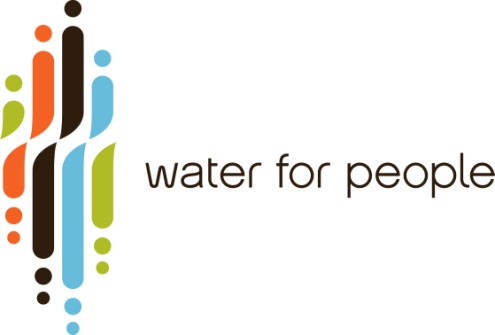 Name                                                                 Organization___________________________     ___________________________________________________________    _____________________________________________________________    _____________________________________________________________    __________________________________Total number of shooters:  _____    X  Cost /shooter $60         Total   _________Shooting Station Sponsor cost $150                   Station Sponsorship   _________						Total Enclosed        _________We are looking for raffle and winner prizes.   If you can donate prize items please contact Tim Mundorf or Christian NewPlease mail your check made out to Nebraska AWWA to Chris New at Terracon  15080 A Circle  Omaha, NE  68144.